Tangerang, 21-10-2014Kepada YTHBapak/Ibu PersonaliaDi tempatPerihal		: Lamaran kerjaDengan Hormat, Berdasarkan informasi yang saya terima dari  teman saya yang bekerja di Perusahaan Bapak, bahwa di perusahaan tempat Bapak/Ibu bekerja sedang membutuhkan karyawan untuk posisi sebagai IT Support.Maka dari itu saya yang berpengalaman selama 6 tahun di bidang IT support ingin memberanikan diri untuk bergabung di dalam nya, dan saya mampu bekerja dengan loyalitas tinggi dan bekerja dengan tim.   Saya biasa di panggil ibhe dan nama lengkap saya Romadhiansyah, saat ini saya berusia 31 tahun, beragama islam, berstatus menikah dan beranak satu, berpendidikan terakhir smk, dan saat ini saya masih bekerja sebagai IT Support di salah satu toko komputer di Lippo Supermall Karawaci.Besar harapan saya semoga Bapak/Ibu dapat mengabulkan surat lamaran saya. Atas perhatian dan kebijaksanaan saya ucapkan terima kasih.       Hormat saya,									                                                                                                    (ROMADHIANSYAH)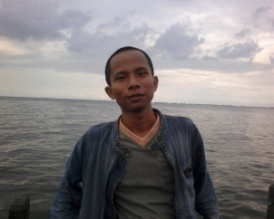 